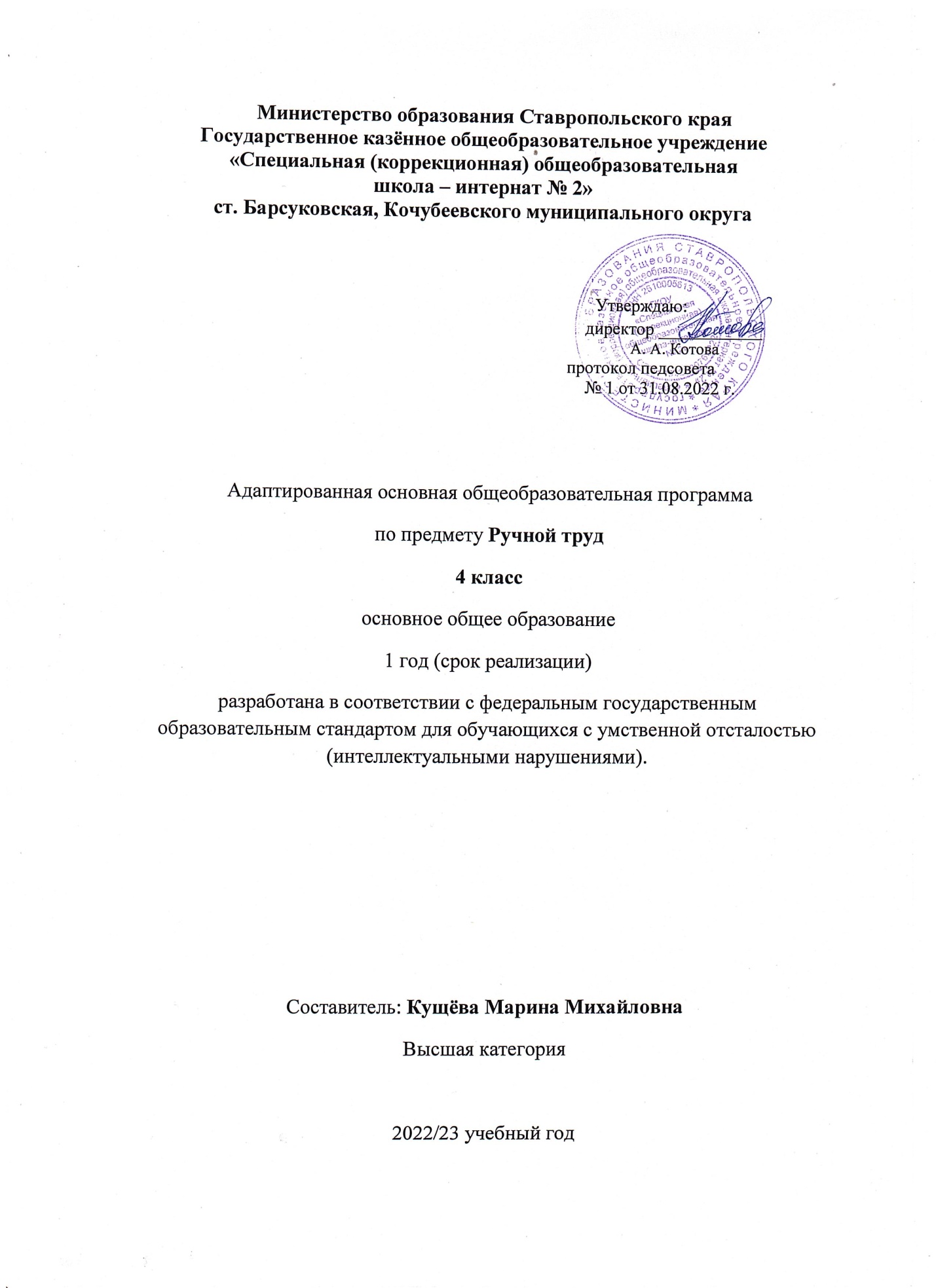 Пояснительная записка.Рабочая программа по предмету ручной труд для 4 класса составлена в соответствии со следующими нормативными документами:Психолого-педагогическая характеристика обучающихся с умственной отсталостью.Общим признаком у всех обучающихся с умственной отсталостью выступает недоразвитие психики с явным преобладанием интеллектуальной недостаточности, которое приводит к затруднениям в усвоении содержания школьного образования и социальной адаптации.В соответствии с международной классификацией умственной отсталости (МКБ-10) выделяют четыре степени умственной отсталости: легкую, умеренную, тяжелую, глубокую. В данном классе обучаются дети с легкой умственной отсталостью.Неточность и слабость дифференцировки зрительных, слуховых, кинестетических, тактильных, обонятельных и вкусовых ощущений приводят к затруднению адекватности ориентировки детей с умственной отсталостью в окружающей среде. В процессе освоения отдельных учебных предметов это проявляется в замедленном темпе узнавания и понимания учебного материала, в частности смешении графически сходных букв, цифр, отдельных звуков или слов. У таких обучающихся не развит процесс мышления, основу которого составляют такие операции, как анализ, синтез, сравнение, обобщение, абстракция, конкретизация. Названные логические операции у этой категории детей обладают целым рядом своеобразных черт, проявляющихся в трудностях установления отношений между частями предмета, выделении его существенных признаков и дифференциации их от несущественных, нахождении и сравнении предметов по признакам сходства и отличия и т. д.У этой категории обучающихся из всех видов мышления (наглядно-действенное, наглядно-образное и словесно-логическое) в большей степени нарушено логическое мышление, что выражается в слабости обобщения, трудностях понимания смысла явления или факта. Особые сложности возникают у обучающихся при понимании переносного смысла отдельных фраз или целых текстов. В целом мышление ребенка с умственной отсталостью характеризуется конкретностью, не критичностью, ригидностью (плохой переключаемостью с одного вида деятельности на другой). Обучающимся с легкой умственной отсталостью присуща сниженная активность мыслительных процессов и слабая регулирующая роль мышления: как правило, они начинают выполнять работу, не дослушав инструкции, не поняв цели задания, не имея внутреннего плана действия. Использование специальных методов и приемов, применяющихся в процессе коррекционно-развивающего обучения, позволяет оказывать влияние на развитие различных форм мышления, обучающихся с умственной отсталостью, в том числе и словесно-логического. Однако использование различных дополнительных средств и приемов в процессе коррекционно-развивающего обучения (иллюстративной, символической наглядности, различных вариантов планов, вопросов педагога и т. д.) может оказать значительное влияние на повышение качества воспроизведения словесного материала. Своеобразие протекания психических процессов и особенности волевой сферы школьников с умственной отсталостью оказывают отрицательное влияние на характер их деятельности, особенно произвольной, что выражается в недоразвитии мотивационной сферы, слабости побуждений, недостаточности инициативы. Эти недостатки особенно ярко проявляются в учебной деятельности, поскольку учащиеся приступают к ее выполнению без необходимой предшествующей ориентировки в задании и, не сопоставляя ход ее выполнения, с конечной целью. В процессе выполнения учебного задания они часто уходят от правильно начатого выполнения действия, «соскальзывают» на действия, произведенные ранее, причем переносят их в прежнем виде, не учитывая изменения условий. Вместе с тем, при проведении длительной, систематической и специально организованной работы, направленной на обучение этой группы школьников целеполаганию, планированию и контролю, им оказываются доступны разные виды деятельности: изобразительная и конструктивная деятельность, игра, в том числе дидактическая, ручной труд.Место учебного предмета «Ручной труд» в учебном планеУчебный предмет «Ручной труд» входит в предметную область обязательной части Учебного плана «Технология». Реализация рабочей программы учебного предмета «Ручной труд» рассчитана на 68 часов (2 часа в неделю).Основной формой занятия ручным трудом является урок, ведущей формой работы является фронтальная работа, при осуществлении индивидуального подхода к каждому учащемуся. Работа на уроках способствует развитию самостоятельности, подготовке к труду в школьных мастерских. Уроки труда связаны с уроками чтения, развитие речи, рисования, математики. Цель программы:воспитание положительных качеств личности ученика: трудолюбия, настойчивости, умение работать в коллективе;уважение к людям труда;получение элементарных знаний по видам труда.Задачи программы обучения: развитие организационных умений и навыков закрепление и расширение знаний школьников о бумаге и картоне, нитках и ткани, природных материалах;ознакомление обучающихся с видами, свойствами, назначением и применением древесины и проволоки, способами их обработки ручными инструментами; совершенствование общетрудовых умений и навыков обучающихся;обучение новым видам трудовых действий, закрепление и совершенствование выполнения двигательных приёмов четвероклассниками при работе с инструментами;осуществление эстетического воспитания; ознакомление учащихся с профессиональной деятельностью людей в различных сферах культуры и производства;формирование организационных умений - работать только на своем рабочем месте, правильно располагать на нем инструменты и материалы, убирать их по окончании работы.Основные направления коррекционной работы:ориентироваться в задании (анализировать объект, условия работы);предварительно планировать ход работы над изделием (устанавливать логическую последовательность изготовления поделки, определять приемы работы и инструменты, нужные для их выполнения);контролировать свою работу (определять правильность действий и результатов, оценивать качество готовых изделий);коррекция недостатков мыслительной и речевой деятельности;повышение познавательной активности школьников;                                воспитание положительных качеств личности;воспитание трудолюбия и настойчивости;умение работать в коллективе;компенсацию недоразвития эмоционально-волевой сферы                   коррекция недоразвития моторных функций.                                              Программа по ручному труду включает разделы: «Работа с бумагой», «Работа с тканью», «Работа с бумагой и картоном», «Работа с металлом», «Работа с нитками», «Работа с проволокой», «Работа с древесиной», «Ремонт одежды», «Картонажно – переплетные работы».Работа с бумагой. Содержание учебного материала для данного вида работы направлено на закрепление знаний о бумаге (материалы, инструменты и приспособления; изделия; виды бумаги; размер и форма бумаги; технологические операции с бумагой; виды работы с бумагой), видов работы с бумагой (складывание, вырезание, аппликация, объёмное    конструирование). Совершенствование знаний о геометрических фигурах «квадрат» и «треугольник» и их признаках (стороны, углы). Повторение правил разметки бумаги.Объекты труда: геометрическая фигура-раскладка, фигурка «Рыбка», игра «Геометрический конструктор» из бумаги («Силуэт   самолёта» и др.)Работа с тканью. Знания и умения детей по данному виду труда углубляются за счёт включения в учебный материал познавательных сведений о приёмах резания по длинной линии и плетения бумажных полос крест-накрест, о видах работы с тканью (ткачество, плетение, вышивание, аппликация, шитьё, роспись), о технологических операциях при работе с тканью (разметка деталей изделия и выкраивание их по линиям разметки, соединение деталей изделия). Обучение приёму обработки края салфетки способом выдёргивания нитей (бахрома).  Объекты труда: Игрушка «Кукла-скрутка», Салфетка с аппликацией, «Салфетка-прихватка», «Рукавица-прихватка».Работа с бумагой и картоном. Содержание программного материала по этому виду труда позволяет формировать умение анализировать объект и разбираться в особенностях конструкции изделия. Закреплять знания о технологических операциях (разметка детали по шаблону, «вырезание по линии разметки», вырезание детали из заготовки, склеивание деталей). Совершенствование приёмов разметки округлых деталей изделия по шаблону и вырезания по кривым линиям (овалов). Обучение умению определять особенности конструкции изделия. Ознакомление с циркулем как с чертёжным инструментом (устройство циркуля, правила подготовки циркуля к работе). Формирование знаний о геометрических понятиях «окружность» и «круг», «радиус» и «диаметр». Определение названия вида искусства, в котором изделия складываются из бумаги (оригами). Закрепление знаний о приемах сгибания бумаги (сгибание угол н угол, сгибание пополам и т.д.)Объекты труда: Игрушка «Цыплёнок», «Летающий диск», «Попугай», конверт для писем, аппликация «Коврик с геометрическим орнаментом», закладка для книг «Геометрическая фигура-раскладка», «Складные часы», ёлочная игрушка «Солнышко», растягивающиеся игрушки «Матрёшка», «Птица», летающие модели «Планер», «Самолёт».Работа с металлом. Знания и умения детей по данному виду труда углубляются за счёт расширения представлений о функциональном назначении изделий из металла. Формируется представление о видах, свойствах, цвете, технологической ручной обработке металлов и об используемых при этом инструментах. Развиваем умения сгибать, разрывать и разрезать по линии сгиба алюминиевую фольгу. Обучаем приёмам формообразования (сминания, сжимания и скручивания) изделий из алюминиевой фольги.Объекты труда: изделия «Дерево», «Паук».Работа с нитками. Содержание учебного материала для данного вида работы направлено на расширение представлений об изделиях декоративно-прикладного искусства (аппликация с использованием изделий из ниток). Закреплении и расширении знаний об аппликации, о видах (хлопчатобумажные, шерстяные), свойствах ниток (рвутся, режутся ножницами, сматываются), видах работы с нитками (наматывание на картон, связывание в пучок, шитьё, вышивание, вязание).Объекты труда: аппликация «Цветок из ниток», «Помпон из ниток».Работа с проволокой. Содержание этого вида работы состоит в ознакомлении школьников с назначением и применением проволоки. Элементарные теоретические сведения позволят закрепить и расширить у детей знания о видах проволоки (медная, алюминиевая, стальная), её свойствах (гнётся, режется кусачками, сматывается), приёмах её сгибания (в кольцо, волной, в спираль, под прямым и острым углом), о сходстве и различии между проволокой, нитками, бумагой (по длине, пластическим свойствам).Объекты труда: Декоративные фигурки птиц, зверей, человечков. Работа с древесиной. Содержание нового для четвероклассников вида работы направлено на ознакомление их с назначением и применением древесины, умением находить различия в понятиях «древесина» и «дерево», о древесных материалах, их свойствах и ручной обработке различными видами резцов (ножи, стамески, рубанки). Ознакомление с приемом получения древесной стружки в процессе затачивания карандаша с применением точилки, соединение кусочков карандашной стружки и технологии клеевой обработке деталей из карандашной стружки, применении древесных заготовок в аппликации.Объекты труда: аппликации из карандашных стружек «Цветок», из древесных заготовок «Дом».Ремонт одежды. Знания и умения детей по данному виду труда углубляются за счёт формирования представлений о различных операциях по ремонту одежды (пришить пуговицу, вешалку, рукав, зашить распоровшееся по шву или разорвавшееся изделие и т. п.).Объекты труда: технологии пришивания пуговиц с 2 или 4 сквозными отверстиями, с ушком, Аппликации с использованием пуговиц «Медведь», «Кот», «Лягушка», «Собака», изготовление и пришивание вешалки, зашивание простого разрыва ткани.Картонажно – переплетные работы. Содержание учебного материала для данного вида работы направлено на расширение представлений о картонажно-переплетных изделиях (картонажные изделия, изделия в переплете). Развитие умения объединять в соответствующие группы измерительные, режущие, колющие и вспомогательные инструменты, используемые в картонажно- переплётных работах. Формирование представлений о записных книжках, их назначении, форме, размере, конструкции (переплётная крышка, блок).Объекты труда: записная книжка- раскладушка с переплётной    крышкой, «Блокнот».Содержание учебного материала в четвертом классе включает в себя информационно-познавательный компонент и практическую преобразующую деятельность учащихся, направленные на расширение и закрепление круга знаний и умений, приобретённых в первом, во втором и третьем классах и способствующих выработке устойчивых положительных навыков и привычек.Отличительной особенностью обучения в четвертом классе является увеличение степени самостоятельности обучающихся. Анализ образца изделия школьникам предлагается провести самостоятельно, поскольку они обучались этому с первого класса. В помощь ученикам при создании полного и отчётливого образа будущего изделия в учебнике формулируются вспомогательные вопросы, на которые необходимо дать ответы. Если дети затрудняются ответить на них, в учебнике предусмотрена рубрика «Подсказка».При работе по предметно-операционным планам школьникам предлагается самостоятельно прочитать все пункты плана, при этом ученики могут опираться на графическое изображение.Определяющими требованиями в содержании обучения в четвертом классе должны быть учебно-воспитательная значимость труда школьников, его общественно полезный характер, качество получаемых учащимися знаний, умений и навыков, коррекционная направленность обучения и профориентация. При сообщении технологических сведений нужно уделять больше внимания беседам о профессиях, обучение которым ведётся в школе. Экскурсии в школьные мастерские также послужат успеху профориентационной работы.Для реализации Рабочей программы используется учебно - методический комплект: учебник Л.А. Кузнецова, Я.С. Симукова «Технология. Ручной труд. 4 класс» учебник для общеобразовательных организаций, реализующих адаптированные основные общеобразовательные программы  Рекомендовано Министерством просвещения Российской Федерации.9-е издание. Москва, издательство «Просвещение», 2019 г.                                                                                                                                                                                                Личностные и предметные результаты освоения учебного предмета «Ручной труд»Освоение рабочей программы учебного предмета «Ручной труд», созданной на основе ФГОС, обеспечивает достижение обучающимися с умственной отсталостью (нарушениями интеллекта) двух видов результатов: личностных и предметных.В структуре планируемых результатов ведущее место принадлежит личностным результатам, поскольку именно они обеспечивают овладение комплексом социальных (жизненных) компетенций, необходимых для достижения основной цели современного образования ― введения обучающихся с умственной отсталостью (нарушениями интеллекта) в культуру, овладение ими социокультурным опытом. Личностные результаты включают индивидуально-личностные качества и социальные (жизненные) компетенции обучающегося, социально значимые ценностные установки. осознание себя как ученика; владение элементарными навыками коммуникации и принятыми ритуалами социального взаимодействия; наличие мотивации к учебной деятельности;развитие адекватных представлений о собственных возможностях, о насущно необходимом жизнеобеспечении;овладение начальными навыками адаптации в динамично изменяющемся и развивающемся мире; овладение социально - бытовыми умениями, используемыми в повседневной жизни;развитие навыков сотрудничества со взрослыми и сверстниками в разных социальных ситуациях; формирование эстетических потребностей, ценностей и чувств; развитие этических чувств, доброжелательности и эмоционально-нравственной отзывчивости, понимания и сопереживания чувствам других людей;установка на безопасный, здоровый образ жизни.Рабочая программа по учебному предмету «Ручной труд» определяет два уровня овладения предметными результатами: минимальный и достаточный. Достаточный уровень освоения предметных результатов не является обязательным для всех обучающихся. Минимальный уровень является обязательным для всех обучающихся с умственной отсталостью (нарушениями интеллекта). Отсутствие достижения этого уровня по предмету не является препятствием к продолжению образования по данному варианту программы. Предметные результаты:Минимальный уровень:знание правил организации рабочего места; знание видов трудовых работ;   знание названий и свойств поделочных материалов, используемых на уроках ручного труда, правил их хранения, санитарно-гигиенических требований при работе с ними; знание названий инструментов, необходимых на уроках ручного труда, их устройства, правил техники безопасной работы с колющими и режущими инструментами; знание приемов работы (разметки деталей, выделения детали из заготовки, формообразования, соединения деталей, отделки изделия), используемые на уроках ручного труда; умение самостоятельно организовать свое рабочее место в зависимости от характера выполняемой работы, рационально располагать инструменты, материалы и приспособления на рабочем столе, сохранять порядок на рабочем месте; умение анализировать объект, подлежащий изготовлению, выделять и называть его признаки и свойства; определять способы соединения деталей; умение составлять стандартный план работы по пунктам; умение владеть некоторыми технологическими приемами ручной обработки материалов; умение работать с доступными материалами (природными материалами; бумагой и картоном; проволокой и металлом; древесиной; конструировать из металлоконструктора); умение выполнять несложный ремонт одежды. Достаточный уровень: знание правил рациональной организации труда, включающих упорядоченность действий и самодисциплину; знание видов художественных ремесел; умение находить необходимую информацию в материалах учебника, рабочей тетради; умение руководствоваться правилами безопасной работы режущими и колющими инструментами, соблюдать санитарно-гигиенические требования при выполнении трудовых работ; умение осознанно подбирать материалы их по физическим, декоративно- художественным и конструктивным свойствам;   умение отбирать в зависимости от свойств материалов и поставленных целей оптимальные и доступные технологические приемы ручной обработки; экономно расходовать материалы; умение работать с разнообразной наглядностью: составлять план работы над изделием с опорой на предметно-операционные и графические планы, распознавать простейшие технические рисунки, схемы, чертежи, читать их и действовать в соответствии с ними в процессе изготовления изделия; умение осуществлять текущий самоконтроль выполняемых практических действий и корректировку хода практической работы;  оценивать свое изделие (красиво, некрасиво, аккуратное, похоже на образец); устанавливать причинно-следственные связи между выполняемыми действиями и их результатами; выполнять общественные поручения по уборке класса/мастерской после уроков трудового обучения.Программа формирования базовых учебных действий.Программа формирования базовых учебных действий (БУД) обучающихся с умственной отсталостью конкретизирует требования Стандарта к личностным и предметным результатам освоения АООП и служит основой разработки программ учебных дисциплин. Основная цель реализации программы формирования БУД состоит в формировании школьника с умственной отсталостью как субъекта учебной деятельности, которая обеспечивает одно из направлений его подготовки к самостоятельной жизни в обществе и овладения доступными видами профильного труда. Задачами реализации программы являются:  формирование мотивационного компонента учебной деятельности;  овладение комплексом базовых учебных действий, составляющих операционный компонент учебной деятельности;  развитие умений принимать цель и готовый план деятельности, планировать знакомую деятельность, контролировать и оценивать ее результаты в опоре на организационную помощь учителя. Функции базовых учебных действий:  обеспечение успешности (эффективности) изучения содержания любой предметной области;  реализация преемственности обучения на всех ступенях образования;  формирование готовности школьника с умственной отсталостью к дальнейшему профессиональному образованию;  обеспечение целостности развития личности обучающегося. Состав базовых учебных действий:  Личностные БУД:  осознать себя как ученика, заинтересованного посещением школы, обучением, занятиями, как члена семьи, одноклассника, друга;  проявлять самостоятельность в выполнении учебных заданий, поручений, договоренностей;  понимание личной ответственности за свои поступки на основе представлений об этических нормах и правилах поведения в современном обществе;  определять и высказывать под руководством педагога самые простые общие для всех людей правила поведения;  в предложенных педагогом ситуациях общения и сотрудничества, опираясь на общие для всех простые правила поведения, делать выбор, при поддержке других участников группы и педагога, как поступить; - способность к осмыслению социального окружения, своего места в нем, принятие соответствующих возрасту ценностей и социальных ролей;- положительное отношение к окружающей действительности, готовность к организации взаимодействия с ней и эстетическому ее восприятию. Коммуникативные БУД: вступать в контакт и работать в коллективе (учитель - ученик, ученик - ученик, ученик - класс, учитель-класс);  использовать принятые ритуалы социального взаимодействия с одноклассниками и учителем; - обращаться за помощью и принимать помощь;- слушать и понимать инструкцию к учебному заданию в разных видах деятельности и быту;- сотрудничать со взрослыми и сверстниками в разных социальных ситуациях;-  доброжелательно относиться, сопереживать, конструктивно взаимодействовать с людьми.Регулятивные БУД:  входить и выходить из учебного помещения со звонком;  адекватно использовать ритуалы школьного поведения (поднимать руку, вставать выходить из-за парты и т. д.);  работать с учебными принадлежностями и организовывать рабочее место;  принимать цели и произвольно включаться в деятельность, следовать предложенному плану и работать в общем темпе;  активно участвовать в деятельности, контролировать и оценивать свои действия и действия одноклассников;  соотносить свои действия и их результаты с заданными образцами.Познавательные БУД:  ориентироваться в своей системе знаний: отличать новое от уже известного с помощью учителя;  выделять существенные, общие и отличительные свойства предметов;  делать простейшие обобщения, сравнивать, классифицировать на наглядном материале;  наблюдать; работать с информацией (понимать изображение, текст, устное высказывание, элементарное схематическое изображение, таблицу, предъявленные на бумажных и электронных и других носителях).Система оценки достижения планируемых результатов.Критерии оценивания.При оценке итоговых результатов освоения программы по предмету «Ручной труд» должны учитываться психологические возможности младшего школьника, нервно-психические проблемы, возникающие в процессе контроля, ситуативность эмоциональных реакций ребенка. В четвертом классе используются два вида оценивания - текущее, тематическое.Текущее оценивание- наиболее гибкая проверка результатов обучения, которая сопутствует процессу становления умения и навыка. Его основная цель - анализ хода формирования знаний и умений обучающихся, формируемых на уроках устной речи. Это даёт возможность участникам образовательного процесса своевременно отреагировать на недостатки, выявить их причины и принять необходимые меры к устранению.     В текущей оценочной деятельности целесообразно соотносить результаты, продемонстрированные учеником при выполнения практических заданий с оценками:                                                          Оценка «5» - выставляется за безошибочное и аккуратное выполнение работы. Оценка «4» - выставляется ученику за безошибочное и аккуратное выполнение работы, но ученик допускает неточности в выполнении работы. Можно оценить, если обучающиеся выполняют от 50% до 65% заданийОценка «3» - выставляется, ученику за неточности в выполнении работы (восприятия формы, конструкции, величины, цвета предметов в пространстве) и требующая корректировку со стороны учителя, можно оценить, если обучающиеся выполняют от 35% до 50% заданий.При оценке знаний и умений следует исходить от достигнутого ребёнком минимального уровня. Обучающийся может быть не аттестован лишь в случае систематических пропусков уроков.Тематическое оценивание проводится с помощью заданий, бесед. Устный опрос является одним из методов ЗУН обучающихся коррекционной школы. При оценке устных ответов принимается во внимание:                                                                                                - правильность ответа по содержанию; свидетельствующая об осознанности усвоения изученного материала;                                                         - полнота ответа;                                                                                        - умение практически применять свои знания;                                       - последовательность изложения и речевое оформление ответа.   Работа учащихся на уроке не оценивается системой баллов. Оценка достижений осуществляется по шкале «хорошо - очень хорошо - отлично». При этом берется во внимание не конечный результат работы ученика, а его продвижение в речевых умениях, тем самым поощряется любая попытка ученика участвовать в коммуникации.КАЛЕНДАРНО-ТЕМАТИЧЕСКОЕ ПЛАНИРОВАНИЕТехнология. Ручной труд. 2 часа в неделю (68 часов)                                                                                                                                                                     Согласовано зам. директора по УВР                                       Удовенко С.В. _____________                                                                                                                                 __________________________                                                                                                       число, месяц, годФедеральный уровень:Требования Закона Российской Федерации от 29 декабря 2012 г.  № 273 «Об образовании в Российской Федерации».Федеральный уровень:Приказ Министерства образования и науки Российской Федерации от 19 декабря 2014 г. № 1599 «Об утверждении Федерального государственного образовательного стандарта образования обучающихся с умственной отсталостью (интеллектуальными нарушениями).  Федеральный уровень:Приказ Министерства просвещения Российской Федерации от 22 марта 2021 г. № 115 «Об утверждении порядка организации и осуществления образовательной деятельности по основным общеобразовательным программам -  образовательным программам начального общего, основного общего и среднего общего образования».Федеральный уровень:Постановление Главного государственного санитарного врача Российской Федерации от 28 сентября 2020 г. № 28 «Об утверждении санитарных правил СП 2.4.3648-20 «Санитарно-эпидемиологические требования к организациям воспитания и обучения, отдыха и оздоровления детей и молодежи».Федеральный уровень:Постановление Главного государственного санитарного врача Российской Федерации от 28 января 2021 г. № 2 «Об утверждении санитарных правил и норм СанПин 1.2.3685-21 «Гигиенические нормативы и требования к обеспечению безопасности и (или) безвредности для человека факторов среды обитания».Федеральный уровень:Федеральный уровень:Письмо Министерства образования и науки Российской Федерации от 08 октября 2010 г. № ИК-1494 /19 «О введении третьего часа физической культуры».Федеральный уровень:Приказ Министерства Просвещения Российской Федерации от 20 мая 2020 г. № 254 «О федеральном перечне учебников, допущенных к использованию при реализации имеющих государственную аккредитацию образовательных программ начального общего, основного общего, среднего общего образования организациями, осуществляющими образовательную деятельность». Федеральный уровень:Федеральный закон от 31 июля 2020 г. № 304-ФЗ «О внесении изменений в Федеральный закон «Об образовании в Российской Федерации» по вопросам воспитания обучающихся. Региональный уровень:Письмо министерства образования и молодежной политики Ставропольского края, совместно с ГБУ ДПО «Ставропольский краевой институт образования, повышения квалификации и переподготовки работников образования» от 08 июня 2016 г. № 04-20/5680 «Рекомендации по разработке и утверждению учебных планов для специальных (коррекционных) образовательных учреждений (классов) для обучающихся с ОВЗ в условиях перехода на ФГОС НОО образования обучающихся с ОВЗ и ФГОС образования обучающихся с интеллектуальными нарушениями».Уровень ОУ:Устав государственного казенного общеобразовательного учреждения «Специальная (коррекционная) общеобразовательная школа-интернат № 2».№Вид ручного труда. Тема урокаНазвание изделияНазвание изделияОбразовательные, воспитательные и коррекционные задачи урокаДата Работа с бумагой.Работа с бумагой.Работа с бумагой.1 Работа с бумагой. «Что ты знаешь о бумаге?» Учебник — с. 4—8. Рабочая тетрадь.Образцы или изображения инструментов, материалов, приспособлений, изделий, видов бумаги, технологических операций, видов работыОбразцы или изображения инструментов, материалов, приспособлений, изделий, видов бумаги, технологических операций, видов работыПроверка знаний о бумаге (материалы, инструменты и приспособления; изделия; виды бумаги; размер и форма бумаги; технологические операции с бумагой; виды работы с бумагой). Совершенствование умения дифференцировать и объединять в группы материалы, инструменты и приспособления. Проверка организационных навыков учащихся (подготовка и содержание в порядке рабочего места; правила поведения на уроках труда; работа с учебником и рабочей тетрадью)2 Работа с бумагой. Складывание из треугольников. Учебник — с. 9— 11. Рабочая тетрадь.Геометрическая фигура-раскладкаГеометрическая фигура-раскладкаПовторение видов работы с бумагой (складывание, вырезание,    аппликация,    объёмное    конструирование). Выявление знаний о подготовке рабочего места к работе с бумагой. Формирование умения устанавливать общую форму, особенности конструкции изделия и его пространственные отношения. 3 Работа с бумагой. Складывание из треугольников. Учебник — с. 9— 11. Рабочая тетрадь.Геометрическая фигура-раскладкаГеометрическая фигура-раскладкаСовершенствование знаний о геометрических фигурах «квадрат» и «треугольник» и их признаках (стороны, углы). Повторение правил разметки бумаги. Совершенствование навыков сгибания треугольника пополам и соединения нижних углов с вершиной. Закрепление навыков склеивания деталей и сборки изделия с помощью клея. Развитие логического мышления и внимания в ходе складывания геометрических комбинаций на фигуре-раскладке4 Pa6oтa с бумагой. Складывание простых форм из квадрата. Учебник — с. 12—13. Рабочая тетрадь.Фигурка «Рыбка»Фигурка «Рыбка»Проверка знаний о складывании из бумаги (название этого способа изготовления изделий — оригами). Формирование умения устанавливать общую форму, конструкцию изделия и его пространственные отношения. Совершенствование знаний о геометрических фигурах «квадрат» и «треугольник» и их признаках (стороны, углы). Обучение складыванию базовой формы «треугольник» и на его основе — фигурки рыбки. 5 Pa6oтa с бумагой. Складывание простых форм из квадрата. Учебник — с. 12—13. Рабочая тетрадь.Фигурка «Рыбка»Фигурка «Рыбка»Закрепление навыков чтения схем-рисунков по условным обозначениям. Развитие умения работать в соответствии с намеченным планом. Развитие пространственной ориентировки6 Работа с бумагой. Нахождение на линейке длины, заданной в миллиметрах. Учебник — с. 14—17. Рабочая тетрадь.Игра   «Геометрический    конструктор» («Силуэт   самолёта» и др.)Игра   «Геометрический    конструктор» («Силуэт   самолёта» и др.)Формирование представлений о миллиметре как мере длины. Обучение нахождению на линейке нужного количества миллиметров (20, 80) и перевода их в сантиметры. Формирование умения чертить отрезки заданной в миллиметрах длины. Использование этих умений при разметке заготовки изделия. Обучение изготовлению игры «Геометрический конструктор» по плану в учебнике. Совершенствование точности движений при разрезании заготовки на части. Формирование наглядно-действенного мышления, внимания, памяти в процессе переворачивания деталей геометрического конструктора с изнаночной стороны на лицевую. Развитие воссоздающего воображения в процессе сборки заданных силуэтовРабота с тканью.Работа с тканью.Работа с тканью.7 Работа с тканью. Что ты знаешь о ткани. Учебник — с. 18-21. Рабочая тетрадь.Бумажная схема полотняного переплетения нитей.Бумажная схема полотняного переплетения нитей.Сообщение сведений о процессе ткачества на примере полотняного переплетения нитей (поперечные нити — уток, продольные нити — основа). Знакомство с устройством ткацкого станка на примере игрушечного станка. Обучение выполнению бумажной схемы переплетения нитей. Совершенствование приёмов резания по длинной линии и плетения бумажных полос крест-накрест. Развитие пространственной ориентировки. Развитие понятий, содержащих пространственные характеристики (вдоль, поперёк, крест-накрест). Развитие дифференциации пальцев, координации рук.8 Работа с тканью. Виды работы и технологические операции при работе с нитками и тканью. Скручивание ткани. Учебник — с. 22—27. Рабочая тетрадь.Игрушка« Кукла-скрутка»Игрушка« Кукла-скрутка»Проверка знаний о видах работы с тканью (ткачество, плетение,  вышивание,  аппликация,  шитьё,  роспись), о технологических операциях при работе с тканью (разметка деталей изделия и выкраивание их по линиям разметки, соединение деталей изделия). Сообщение сведений об искусстве изготовления тряпичных кукол-скруток. Обучение  приёму скручивания ткани.  Формирование умения изготавливать куклу-скрутку по плану и самостоятельно. Развитие дифференциации пальцев, координации рук, памяти9 Работа с тканью. Отделка изделий из ткани. Учебник — с. 28—31.Салфеткас аппликациейСалфеткас аппликациейФормирование представлений о способах отделки изделий из ткани (вышивка, аппликация). Определение понятия «аппликация». Закрепление знаний о видах ткани, ткачестве. Сообщение сведений о холсте как о ткани с полотняным переплетением нитей. Развитие умения анализировать изделие, выделяя его основные признаки и детали. 10 Работа с тканью. Отделка изделий из ткани. Учебник — с. 28—31.Салфеткас аппликациейСалфеткас аппликациейФормирование умения работать в соответствии с планом. Обучение приёму обработки края салфетки способом выдёргивания нитей (бахрома). Развитие пространственнойРабота с бумагой и картоном.Работа с бумагой и картоном.Работа с бумагой и картоном.Работа с бумагой и картоном.11 Работа с бумагой и картоном.Разметка округлых деталей по шаблонам.Подвижное соединение деталей.Учебник — с. 32—35. Рабочая тетрадь.Игрушка с подвижным соединением деталей «Цыплёнок»Игрушка с подвижным соединением деталей «Цыплёнок»Формирование умения анализировать объект и разбираться в особенностях конструкции изделия. Закрепление знаний о технологических операциях с бумагой (разметка детали по шаблону, вырезание детали из заготовки, склеивание деталей). 12 Работа с бумагой и картоном.Разметка округлых деталей по шаблонам.Подвижное соединение деталей.Учебник — с. 32—35. Рабочая тетрадь.Игрушка с подвижным соединением деталей «Цыплёнок»Игрушка с подвижным соединением деталей «Цыплёнок»Совершенствование приёмов разметки округлых деталей изделия по шаблону и вырезания по кривым линиям (овалов). Развитие точности, аккуратности при выполнении действий. Развитие умения работать самостоятельно по готовому плану13 Работа с бумагой и картоном.Вычерчивание     окружности с помощью циркуля. Учебник — с. 36—40. Рабочая тетрадь.Игрушка «Летающий диск»Игрушка «Летающий диск»Обучение умению определять особенности конструкции изделия. Закрепление знаний о технологических операциях: «разметка по шаблону», «вырезание по линии разметки». Ознакомление с циркулем как с чертёжным инструментом (устройство циркуля,  правила подготовки циркуля к работе). Формирование знаний о геометрических понятиях «окружность» и «круг», «радиус» и «диаметр». Формирование умений вычерчивать окружность с помощью циркуля. Обучение изготовлению игрушки «Летающий диск» по плану. Развитие пространственной ориентировки, точности и аккуратности при выполнении действий. Развитие умения регулировать мышечное усилие при работе с циркулем14 Работа с бумагой и картоном.Экономное     использование бумаги при вычерчивании нескольких окружностей.Учебник — с. 41—45.Игрушка из бумажных  кругов «Попугай»Игрушка из бумажных  кругов «Попугай»Развитие умения анализировать конструкцию многодетального изделия, выделять его основные признаки и свойства. Закрепление знаний о циркуле и умения вычерчивать окружность с помощью циркуля. Обучение экономной разметке бумаги при вычерчивании нескольких окружностей (5—6). 15 Работа с бумагой и картоном.Экономное     использование бумаги при вычерчивании нескольких окружностей.Учебник — с. 41—45.Игрушка из бумажных  кругов «Попугай»Игрушка из бумажных  кругов «Попугай»Развитие умения работать в соответствии с намеченным планом. Совершенствование качества работы при вырезании и сгибании бумаги. Формирование умения соблюдать точность при сборке изделия. Развитие умения работать в коллективе16 Работа с бумагой и картоном.Развёртка изделия. Учебник — с. 46—47. Рабочая тетрадь.Конверт для писем с клеевым соединением деталейКонверт для писем с клеевым соединением деталейРасширение представлений о функциональном назначении изделий из бумаги. Объяснение понятия «развёртка». Обучение изготовлению изделия на основе развёртки. Развитие умения анализировать конструкцию изделия, выделять его основные признаки и свойства. Закрепление умений производить разметку на бумаге развёртки по шаблону. 17 Работа с бумагой и картоном.Развёртка изделия. Учебник — с. 46—47. Рабочая тетрадь.Конверт для писем с клеевым соединением деталейКонверт для писем с клеевым соединением деталейСовершенствование умений при резании бумаги («надрез», «разрез по прямой длинной линии»). Развитие умения работать по плану. Выработка точности при сгибании бумаги. Обучение технологии склеивания клапанов конверта18 Работа с бумагой и картоном.Сгибание бумаги по заданным условным обозначениям.Учебник — с. 48—51.Конверт без клеевого соединения деталей. Конверт с замком без клеевого соединения деталейКонверт без клеевого соединения деталей. Конверт с замком без клеевого соединения деталейЗакрепление знаний о назначении конвертов. Проверка знаний о способах изготовления конвертов (с клеевым соединением).  Совершенствование умения анализировать объект, выделять его признаки, свойства и детали. Обучение элементам графической грамоты (названия условных обозначений: тонкая сплошная линия — вспомогательная, размерная; штрих с двумя точками — линия сгиба; стрелочки — направление, в котором надо выполнить действие). Развитие умения сгибать бумагу по этим условным обозначениям. Применение полученных знаний и умений при изготовлении конвертов без клеевого соединения. Развитие умения работать в соответствии с намеченным планом. Развитие внимания, наблюдательно-1 Работа с бумагой и картоном.Разметка     геометрического орнамента с помощью угольника.Учебник — с. 52—57. Рабочая тетрадь.Аппликация «Коврик с геометрическим орнаментом»Аппликация «Коврик с геометрическим орнаментом»Расширение представлений об изделиях декоративно-прикладного искусства (коврах). Закрепление понятия «геометрический орнамент» и знаний о пространственном размещении его элементов (в прямоугольнике и квадрате). Проверка знаний об аппликации. Закрепление и расширение знаний о видах бумаги (бархатная бумага). Совершенствование умений анализировать объект, выделяя его признаки, свойства и детали. Усвоение геометрического понятия «прямой угол». Обучение вычерчиванию прямого угла с помощью линейки и угольника. Развитие умения использовать приобретённый навык при разметке деталей изделия. Развитие умения работать в соответствии с намеченным планом. Развитие пространственной ориентировки при составлении геометрического орнамента. Развитие внимания, наблюдательности, аккуратности при выполнении действий20 Работа с бумагой и картоном.Разметка     прямоугольника с помощью угольника. Учебник — с. 58—61. Рабочая тетрадь.Закладка для книг из зигзагообразных полосЗакладка для книг из зигзагообразных полосРасширение представлений о функциональном назначении изделий из бумаги, изготовленных на уроках труда. Обучение умению размечать прямоугольник с помощью чертёжных инструментов (угольника). Закрепление умения размечать детали изделия под прямым углом. Совершенствовать умение резать по коротким линиям и использовать соответствующий приём вырезания ножницами из бумаги. Развитие умения работать в соответствии с намеченным планом. Совершенствование навыка контролирования выполняемых операций (сравнение со схемой для контроля в рабочей тетради). Обучение переплетению деталей из бумажных зигзагообразных полос. Развитие точности и координации движений обеих рук21 Работа с бумагой и картоном.Разметка наклонных линий с помощью угольника. Учебник — с. 62—65. Рабочая тетрадьЗакладка для книг со «свободным плетением»Закладка для книг со «свободным плетением»Закрепление знаний о применении закладок. Закрепление знаний о геометрических понятиях «прямой угол», «острый угол», «тупой угол». Обучение вычерчиванию острого угла с помощью угольника. Развитие умения использовать этот способ разметки при изготовлении изделия. Развитие умения работать в соответствии с намеченным планом. Обучение «свободному плетению» из бумаги. Развитие внимания, наблюдательности, аккуратности при выполнении действий. Развитие точности, координации движений правой и левой рук и дифференциации движений пальцев в процессе плетения.Работа с тканью.Работа с тканью.Работа с тканью.22  Работа с тканью. Соединение деталей изделия строчкой косого стежка. Учебник — с. 66—69. Рабочая тетрадь.«Салфетка-прихватка», «Салфетка-прихватка», Расширение представлений о функциональном назначении изделий из ткани. Совершенствование умения анализировать объект, выделять его признаки, свойства и детали. Закрепление знаний о правилах работы режущими и колющими инструментами. 23 Работа с тканью. Соединение деталей изделия строчкой косого стежка. Учебник — с. 66—69. Рабочая тетрадь.«Рукавица-прихватка»«Рукавица-прихватка»Развитие умения работать в соответствии с намеченным планом. Закрепление умения смётывать детали изделия строчкой прямого стежка. Обучение соединению деталей изделия строчкой косого стежка. Развитие внимания, наблюдательности, аккуратности при выполнении действий. 24 Работа с тканью. Соединение деталей изделия строчкой косого стежка. Учебник — с. 66—69. Рабочая тетрадь.«Рукавица-прихватка»«Рукавица-прихватка»Развитие точности, координации движений правой и левой рук и дифференциации движений пальцев в процессе шитья24Работа с металлом.Работа с металлом.Работа с металлом.25 Работа с металлом. «Что надо знать о металле». Сминание, сжимание алюминиевой фольги. с- 70—76.Изделие «Дерево»Изделие «Дерево»Расширение представлений о функциональном назначении изделий из металла. Формирование представлений о видах, свойствах, цвете, технологической ручной обработке металлов и об используемых при этом инструментах. Развитие умения сгибать, разрывать и разрезать по линии сгиба алюминиевую фольгу. Обучение приёмам формообразования  (сминания, сжимания) изделий из алюминиевой фольги. Развитие умения работать в соответствии с намеченным планом. Развитие умения распределять мышечное усилие при сминании, сжимании и скручивании фольги. Развитие точности, координации движений правой и левой рук и дифференциации движений пальцев в процессе обработки алюминиевой фольги.26  Работа с металлом. «Что надо знать о металле». Сминание, сжимание алюминиевой фольги.  с- 70—76.Изделие «Дерево», Изделие «Дерево»,  Развитие умения сгибать, разрывать и разрезать по линии сгиба алюминиевую фольгу. Обучение приёмам формообразования  (сминания, сжимания) изделий из алюминиевой фольги. Развитие умения работать в соответствии с намеченным планом. Развитие умения распределять мышечное усилие при сминании, сжимании и скручивании фольги. Развитие точности, координации движений правой и левой рук и дифференциации движений пальцев в процессе обработки алюминиевой фольги.27 Работа с металлом. «Что надо знать о металле». Сминание, сжимание, скручивание алюминиевой фольги. Учебник   с. 70—76. изделие «Паук» изделие «Паук» Развитие умения сгибать, разрывать и разрезать по линии сгиба алюминиевую фольгу. Обучение приёмам формообразования  (сминания, сжимания и скручивания) изделий из алюминиевой фольги. Развитие умения работать в соответствии с намеченным планом. Развитие умения распределять мышечное усилие при сминании, сжимании и скручивании фольги. Развитие точности, координации движений правой и левой рук и дифференциации движений пальцев в процессе обработки алюминиевой фольги.Работа с бумагой и картоном.Работа с бумагой и картоном.Работа с бумагой и картоном.Работа с бумагой и картоном.28 Работа с бумагой и картоном. Деление круга на равные части способом складывания. Учебник  с. 77—80. Рабочая тетрадь.«Геометрическая фигура-раскладка»«Геометрическая фигура-раскладка»Совершенствование знаний о геометрической фигуре «круг». Повторение правил вычерчивания окружности с применением циркуля. Закрепление знаний о чертёжных инструментах и правилах работы циркулем. 29 Работа  с  бумагой  и картоном.Деление круга на равные части способом складывания. Учебник с. 77—80. Рабочая тетрадь. «Складные часы» «Складные часы»Совершенствование умения резать по кругу. Обучение делению круга на равные части способом сгибания. Закрепление навыков сгибания бумаги. Закрепление навыка склеивания деталей и сборки изделия с помощью клея. Развитие логического мышления, внимания в ходе составления геометрических комбинаций на фигуре-раскладке. Закрепление умения определять время по часам.3031 Работа с бумагой и   картоном.Деление круга на равные части с помощью угольника и линейки.Учебник — с. 81—84. Рабочая тетрадь.Объёмное     ёлочное украшение,   ёлочная игрушка «Солнышко»Объёмное     ёлочное украшение,   ёлочная игрушка «Солнышко»Расширение представлений о функциональном назначении изделий из бумаги. Совершенствование умений анализировать объект, выделять его признаки, свойства и детали. Проверка знаний о геометрической фигуре «круг». Повторение правил вычерчивания окружности с применением циркуля или по шаблону. Совершенствование умения резать по короткой прямой и по кругу. Обучение делению круга на равные части с помощью угольника и линейки. Использование данного приёма при разметке деталей изделия. Развитие умения работать в соответствии с намеченным планом. Закрепление навыка склеивания деталей и сборки изделия с помощью клея. Развитие зрительно-двигательной координации.3031 Работа с бумагой и картоном.Тиражирование элементов. Точечное клеевое соединение деталей. Учебник — с. 85—88. Рабочая тетрадь.Растягивающаяся игрушка «Матрёшка»Растягивающаяся игрушка «Матрёшка»Расширение представлений о функциональном назначении изделий из бумаги. Обучение определению особенностей конструкции изделия (растягивающееся туловище матрёшки). Обучение способу тиражирования для получения большого количества одинаковых деталей. Закрепление умения размечать заготовки с помощью линейки. Совершенствование умения вырезать по кругу. Закрепление умения делить круг на равные части с помощью угольника. Обучение склеиванию деталей изделия с использованием приёма «точечного склеивания». Развитие внимания, пространственной ориентировки, аккуратности при выполнении действий.32 Работа с бумагой и картоном.Вырезание     симметричных деталей из бумаги, сложенной пополам. Учебник — с. 89—91. Рабочая тетрадь.«Птица»«Птица»Расширение представлений о функциональном назначении изделий из бумаги. Обучение умению определять особенности констр. изделия. Соверш. приёмов разметки деталей изделия по шаблону. Отработка приёма «надрез по короткой линии». Развитие умения вырезать симметр. детали из бумаги, сложенной пополам. Развитие умения работать в соответствии с намеченным планом. Развитие пространственной ориентировки. Развитие аккуратности при выполнении действий. Контроль за правильностью выполнения трудовых действий33  Комбинированные работы с разными материалами.Виды работ по комбинированию разных материалов: пластилин, природные материалы; бумага, бумага и нитки, проволока, скорлупа ореха. Древесные материалы.34 Работа с бумагой и картоном.Выполнение разметки с опорой на чертёж. Учебник — с. 95— 98. Рабочая тетрадь.Летающая модель «Планёр»Летающая модель «Планёр»Формирование представлений о чертеже. Обучение чтению чертежа и технического рисунка по чертёжным линиям. Закрепление названий чертёжных линий (тонкая сплошная линия — вспомогательная; толстая сплошная линия — контур; тонкая сплошная линия со стрелочками — размерная, габаритная). Формирование способности находить общие детали в чертеже и на объёмном рисунке объекта. 35 Работа с бумагой и   картоном.Выполнение разметки с опорой на чертёж. Учебник — с. 95— 98. Рабочая тетрадь.Летающая модель «Планёр»Летающая модель «Планёр»Развитие умения выполнять разметку изделия с опорой на чертёж. Закрепление навыка выполнять контрольные операции (сравнение своего чертежа с контрольной схемой в рабочей тетради). Совершенствования умения действовать в соответствии с планом работы. Развитие внимания, пространственной ориентировки, аккуратности при выполнении действий36 Работа с бумагой и картоном.Линии чертежа. Чтение чертежа.Учебник — с. 99—100. Рабочая тетрадь.Летающая модель «Самолёт»Летающая модель «Самолёт»Закрепление знаний о чертеже. Закрепление умения самостоятельно  читать  чертёж  по  чертёжным  линиям. Закрепление знаний о названиях чертёжных линий (тонкая сплошная линия — вспомогательная; толстая сплошная линия — контур; сплошная тонкая линия со стрелочками — размерная, габаритная). Формирование способности самостоятельно находить общие детали в чертеже и на объёмном рисунке объекта. Развитие умения самостоятельно выполнять разметку изделия с опорой на чертёж.37  Работа с бумагой и картоном.Линии чертежа. Чтение чертежа.Учебник — с. 99—100. Рабочая тетрадь.Летающая модель «Самолёт»Летающая модель «Самолёт»Развитие умения самостоятельно выполнять разметку изделия с опорой на чертёж.Работа с нитками.Работа с нитками.Работа с нитками.38 Работа с нитками. Связывание ниток в пучок. Учебник — с. 101—102.38 Работа с нитками. Связывание ниток в пучок. Учебник — с. 101—102.Аппликация «Цветок из ниток»Аппликация «Цветок из ниток»Расширение представлений об изделиях декоративно-прикладного  искусства  (аппликация   с   использованием изделий из ниток). Проверка знаний об аппликации. Закрепление и расширение знаний о видах (хлопчатобумажные, шерстяные), свойствах ниток (рвутся, режутся ножницами, сматываются), видах работы с нитками (наматывание на картон, связывание в пучок, шитьё, вышивание, вязание). Совершенствование умения анализировать аппликацию, выделяя в ней детали и их пространственное соотношение.39 Работа с нитками. Связывание ниток в пучок. Учебник — с. 103-104Аппликация «Цветок из ниток»Аппликация «Цветок из ниток»Развитие умения работать в соответствии с намеченным планом. Развитие внимания, точности, координации движений правой и левой рук и дифференциации движений пальцев в процессе наматывания ниток на картонную основу.40 Работа с нитками. Связывание ниток в пучок. Учебник — с. 103—104.«Помпон из ниток»«Помпон из ниток»Проверка знаний о приеме работы с нитками. Обучение обматыванию нитками картонных колец с применением иглы с широким ушком.41Работа с проволокой.Работа с проволокой.Работа с проволокой.Работа с проволокой. Работа с проволокой. Изгибание проволоки. Учебник — с. 105—106.«Помпон из ниток»«Помпон из ниток»Развитие умения работать в соответствии с намеченным планом. Развитие внимания, точности, координации движений правой и левой рук и дифференциации движений пальцев в процессе наматывания ниток на картонную основу в виде кольца.42 Работа с проволокой. Изгибание проволоки. Учебник — с. 105—106. Работа с проволокой. Изгибание проволоки. Учебник — с. 105—106.Декоративные     фигурки птиц, зверей, человечковДекоративные     фигурки птиц, зверей, человечковЗакрепление и расширение знаний о видах проволоки (медная, алюминиевая, стальная), её свойствах (гнётся, режется кусачками, сматывается), приёмов её сгибания (в кольцо, волной, в спираль, под прямым и острым углом). 43 Работа с проволокой. Изгибание проволоки. Учебник — с. 105—106. Работа с проволокой. Изгибание проволоки. Учебник — с. 105—106.Декоративные     фигурки птиц, зверей, человечковДекоративные     фигурки птиц, зверей, человечковЗакрепление и расширение знаний о видах проволоки (медная, алюминиевая, стальная), её свойствах (гнётся, режется кусачками, сматывается), приёмов её сгибания (в кольцо, волной, в спираль, под прямым и острым углом). 43 Работа с проволокой. Сборка изделия из разных материалов (проволока, бумага, нитки). Учебник — с. 97-100.Декоративные     фигурки птиц, зверей, человечковДекоративные     фигурки птиц, зверей, человечковСовершенствование умений анализировать объект и действовать в соответствии с намеченным планом работы. Развитие воображения, внимания, точности, координации движений правой и левой рук, регуляции мышечного усилия.44 Работа с проволокой. Сборка изделия из разных материалов (проволока, бумага, нитки). Учебник — с. 97— 100.«Муха»«Муха»Формирование умения использовать различные материалы при изготовлении одного изделия. Проверка знаний о проволоке, нитках, бумаге. Определение сходства и различий между этими материалами (по длине, пластическим свойствам). 45Работа с бумагой и картоном.Работа с бумагой и картоном.Работа с бумагой и картоном.Работа с бумагой и картоном. Работа с бумагой и картоном. Изготовление открытой коробочки способом сгибания бумаги. Учебник — с. 109— 112.«Муха»«Муха»Совершенствование умений анализировать объект и действовать в соответствии с намеченным планом работы. Развитие воображения, внимания, точности, координации движений правой и левой рук, регуляции мышечного усилия, ритмичности движенийточности, плавности и координации движений правой и левой рук.46 Работа с бумагой и картоном. Изготовление открытой коробочки способом сгибания бумаги. Учебник — с. 109— 112.« Открытая коробочка»« Открытая коробочка»Расширение представлений о функциональном назначении изделий из бумаги (коробочки). Определение названия вида искусства, в котором изделия складываются из бумаги (оригами). Закрепление знаний о приемах сгибания бумаги (сгибание угол н угол, сгибание пополам и т.д.) Закрепление умения складывать базовую форму «треугольник» и обучение складыванию на ее основе открытой коробочки.47 Работа с бумагой и картоном. Изготовление открытой коробочки способом сгибания бумаги. Учебник — с. 109— 112.«Коробочка»«Коробочка»Закрепление знаний о приемах сгибания бумаги (сгибание угол н угол, сгибание пополам и т.д.) Закрепление умения складывать базовую форму «треугольник» и обучение складыванию на ее основе открытой коробочки.48Работа с древесиной.  Работа с древесиной.  Работа с древесиной.   Работа с древесиной.  «Что ты знаешь о древесине?».Учебник — с. 113—117. Рабочая тетрадь.«Коробочка»«Коробочка»Обучение складыванию базовой формы «блин» и складыванию на ее основе коробочки. Совершенствование  умений действовать в соответствии с намеченным планом работы. Развитие внимания, памяти, пространственной ориентировки, зрительно-двигательной координации, точности, плавности и координации левой и правой рук.49 Pa6oтa с древесиной. Обработка древесины ручными инструментами. Клеевое соединение деталей из древесины. Учебник — с. 118—120.Образцы  и  изображения инструментов, материалов, приспособленийОбразцы  и  изображения инструментов, материалов, приспособленийРасширение представлений о функциональном назначении изделий из древесины. Выявление знаний о материалах, инструментах и приспособлениях и умений объединять их в соответствующие группы (заполнение таблицы в рабочей тетради «Что относится к материалам, инструментам и приспособлениям»). Сообщение сведений о заготовке древесины. Формирование представлений о рабочих профессиях лесоруба, сплавщика, машиниста, шофёра, плотника, столяра. Развитие умения определять свойства древесины (цвет, текстура). Проверка умения находить различия в понятиях «древесина» и «дерево». Совершенствование изобразительно-графических навыков при рисовании текстуры древесины по образцам в рабочей тетради. Посещение школьной столярной мастерской с целью ознакомления с натуральными древесными материалами.50 Pa6oтa с древесиной.  Обработка древесины ручными инструментами. Клеевое соединение деталей из древесины. Учебник — с. 118—120.Аппликация из карандашных стружек «Цветок»Аппликация из карандашных стружек «Цветок»Закрепление знаний о древесных материалах, их свойствах и ручной обработке различными видами резцов (ножи, стамески, рубанки). Ознакомление с приемом  получения древесной стружки в процессе затачивания карандаша с применением точилки. Сообщение сведений о применении карандашной стружки в аппликации.51.Pa6oтa с древесиной. Обработка древесины ручными инструментами. Клеевое соединение деталей из древесины. Учебник — с. 121—122.Аппликация из карандашных стружек «Цветок»Аппликация из карандашных стружек «Цветок»Обучение приемам затачивания карандаша, соединение кусочков карандашной стружки и технологии клеевой  обработке деталей из карандашной стружки. Развитие умения работать в коллективе. Развитие воображения, внимания, точности, координации движений правой и левой рук, регуляции мышечного усилия.52.Pa6oтa с древесиной. Обработка древесины ручными инструментами. Клеевое соединение деталей из древесины. Учебник — с. 121—122.Аппликация из древесных заготовок «Дом»Аппликация из древесных заготовок «Дом»Расширение представлений об изделиях из древесины. Закрепление знаний о древесных материалах, их свойствах. Сообщение сведений о применении древесных заготовок в аппликации. Совершенствование умений анализировать аппликацию, определять её детали и их пространственное расположение в композиции. 53Ремонт одежды.Ремонт одежды.Ремонт одежды. Ремонт одежды. Пришивание пуговиц с четырьмя сквозными отверстиями. Учебник — с. 123—124.Аппликация из древесных заготовок «Дом»Аппликация из древесных заготовок «Дом»Закрепление умений самостоятельно работать по намеченному плану. Развитие воображения, внимания, точности, координации движений правой и левой рук, дифференциации движений пальцев, ритмичности совершаемых движений.54 55. Ремонт одежды. Пришивание пуговиц с четырьмя сквозными отверстиями. Учебник — с. 123—124.Пуговицы с четырьмя сквозными отверстиямиПуговицы с четырьмя сквозными отверстиямиФормирование представлений о различных операциях по ремонту одежды (пришить пуговицу, вешалку, рукав, зашить распоровшееся по шву или разорвавшееся изделие и т. п.). Закрепление знаний о пуговицах (с двумя или четырьмя сквозными отверстиями, с ушком). Обучение технологии пришивания пуговиц с четырьмя сквозными отверстиями. 54Ремонт одежды. Пришивание пуговиц с ушком. Учебник — с. 125.Пуговицы с четырьмя сквозными отверстиямиПуговицы с четырьмя сквозными отверстиямиПовторение правил работы иглой. Закрепление умения отрезать нитку нужной длины (), завязывать узелок на конце нитки. Закрепление умения работать по намеченному плану. Развитие внимания, точности, координации движений правой и левой рук, ритмичности движений, зрительно-двигательной координации, пространственной ориентировки56 Ремонт одежды. Пришивание пуговиц с ушком. Учебник — с. 125Пуговицы с ушкомПуговицы с ушкомЗакрепление знаний о пуговицах (с двумя или четырьмя сквозными отверстиями, с ушком). Обучение технологии пришивания пуговиц с четырьмя сквозными отверстиями.57 Ремонт одежды Пришивание пуговиц. Отделка изделий пуговицами. Учебник — с. 126.   Рабочая тетрадь.Пуговицы с ушкомПуговицы с ушкомПовторение правил работы иглой. Закрепление умения отрезать нитку нужной длины (), завязывать узелок на конце нитки. Закрепление умения работать по намеченному плану. Развитие внимания, точности, координации движений правой и левой рук, ритмичности движений.58 Ремонт одежды Пришивание пуговиц. Отделка изделий пуговицами. Учебник — с. 126.   Рабочая тетрадь.Аппликации с использованием пуговиц «Медведь», «Кот»Аппликации с использованием пуговиц «Медведь», «Кот»Закрепление знаний о пуговицах. Расширение представлений о форме пуговиц и применении их для украшения одежды. Сообщение сведений о применении пуговиц в аппликации. Обучение изготовлению аппликации с пуговицами. 59 Ремонт одежды.   Изготовление и пришивание вешалки.Зашивание простого разрыва ткани.Учебник — с. 127—128. Рабочая тетрадь.Аппликации с использованием пуговиц «Лягушка», «Собака»Аппликации с использованием пуговиц «Лягушка», «Собака»Закрепление знаний о пуговицах. Развитие воображения, внимания, точности, координации движений правой и левой рук, дифференциации движений пальцев, ритмичности совершаемых движений.60Ремонт одежды. Изготовление и пришивание вешалки.  Зашивание простого разрыва ткани.  Учебник — с. 127—128. Рабочая тетрадь.«Вешалка»«Вешалка»Формирование представлений о различных операциях при ремонте одежды (изготовление и пришивание вешалки). Повторение правил работы иглой. Закрепление умений отрезать нитку нужной длины, завязывать узелок на конце нитки. 61 Ремонт одежды.   Изготовление и пришивание вешалки.Зашивание простого разрыва ткани.Учебник — с. 127—128. Рабочая тетрадь.«Вешалка»«Вешалка»Расширение знаний о назначении вешалки. Обучение технологии изготовления и пришивания вешалки. Повторение правил работы иглой. Закрепление умений отрезать нитку нужной длины, завязывать узелок на конце нитки. Закрепление знаний о строчке прямого и косого стежков и применение их при изготовлении и пришивании вешалки. Совершенствование умения работать по намеченному плану. Развитие умений изготовить лекало вешалки из бумаги, разметить и выкроить деталь из ткани, сшить вешалку и пришить её к ткани. Развитие внимания, точности, координации движений правой и левой рук, ритмичности движений, зрительно-двигательной координации, пространственной ориентировки.62Картонажно -  переплетные работы.  Картонажно -  переплетные работы.Переплёт.Учебник — с. 129—132. Рабочая тетрадь «Зашивание простого разрыва ткани»«Зашивание простого разрыва ткани» Повторение правил работы иглой. Закрепление умений отрезать нитку нужной длины, завязывать узелок на конце нитки. Закрепление знаний о строчке прямого и косого стежков и применение их при изготовлении и пришивании вешалки. Совершенствование умения работать по намеченному плану. Развитие умений изготовить лекало вешалки из бумаги, разметить и выкроить деталь из ткани, сшить вешалку и пришить её к ткани. Развитие внимания, точности, координации движений правой и левой рук, ритмичности движений, зрительно-двигательной координации, пространственной ориентировки.63 Картонажно -  переплетные работы.Переплёт.Учебник — с. 129—132. Рабочая тетрадь. Картонажно -  переплетные работы.Переплёт.Учебник — с. 129—132. Рабочая тетрадь.Записная книжка- раскладушка с переплётной    крышкой, «Блокнот»Расширение представлений о картонажно-переплетных изделиях.  (картонажные изделия, изделия в переплете).Развитие умения объединять в соответствующие группы измерительные, режущие, колющие и вспомогательные инструменты, используемые в картонажно- переплётных работах. Обучение изготовлению записной книжки с переплётной крышкой. 64Ручные швейные работы.Ручные швейные работы.Ручные швейные работы.Ручные швейные работы. Ручные швейные работы.плётной    крышкой, «Блокнот»плётной    крышкой, «Блокнот»Формирование представлений о записных книжках, их назначении, форме, размере, конструкции (переплётная крышка, блок). Закрепление умения работать по намеченному плану. Обучение промазыванию клеем технической ткани с изнаночной стороны. Развитие внимания, точности, координации движений правой и левой рук65 Ручные швейные работы. Соединение деталей из ткани строчкой петлеобразного стежка. Учебник — с. 133—136Оборудование швейной мастерскойОборудование швейной мастерскойОзнакомление с условиями работы в швейной мастерской. Сообщение сведений о профессиях швеи (портнихи), наладчика швейного оборудования, портного по ремонту одежды, утюжильщика и др.66 Ручные швейные работы. Соединение деталей из ткани строчкой петлеобразного стежка. Учебник — с. 137—138.   Рабочая тетрадь.Подушечка для иглПодушечка для иглРасширение представлений об изделиях из ткани (предметы быта). Закрепление знаний о ручных операциях при пошиве различных изделий из ткани (вдевание нитки в ушко иглы, завязывание узелка на конце нитки, выкраивание деталей изделия по лекалу, отделка деталей изделия вышивкой, соединение деталей строчкой прямого стежка). Совершенствование умений самостоятельно анализировать изделие и действовать в соответствии с намеченным планом работы. Закрепление умения вышивать строчкой прямого стежка. Обучение приёму соединения деталей из ткани строчкой петлеобразного стежка. Развитие внимания, точности, координации движений правой и левой рук, ритмичности движений, зрительно-двигательной координации, пространственной ориентировки.67Ручные швейные работы. Соединение деталей из ткани строчкой петлеобразного стежка. Учебник — с. 137—138.   Рабочая тетрадь.Мягкие игрушки-подушки «Девочка», «Рыба»Мягкие игрушки-подушки «Девочка», «Рыба»Расширение представлений об изделиях из ткани (мягкие игрушки). Закрепление умений соединять детали из ткани строчкой петлеобразного стежка при пошиве игрушек-подушек. 68Мягкие игрушки-подушки «Цыплёнок», «Дед Мороз»Мягкие игрушки-подушки «Цыплёнок», «Дед Мороз»Закрепление всех технологических ручных операций, необходимых при пошиве изделий из ткани (вдевание нитки в ушко иглы, завязывание узелка на конце нитки, выкраивание деталей изделия по лекалу, скалывание деталей, смётывание деталей, соединение деталей строчкой петлеобразного стежка, отделка изделия). Развитие воображения, внимания, точности, координации движений рук, дифференциации движений пальцев, ритмичности совершаемых движений, пространственной ориентировки.